NAME………………………………………………...……………………………………….……………SCHOOL………………………………….……………………………………………….………….……ADM   NO.……………………………….	DATE……………………..……………………………STUDENT’S SIGN……………………....GEOGRAPHYTime: 2 1/2  HoursMOMALICHE MOCK EXAMS – JUNE 2022INSTRUCTIONSAnswer all questions in section AIn section B answer question six and any other two questionsSECTION    A1.  	a)Differentiate between relative humidity and absolute humidity		(2mks)                    b)State three  significance of water vapour in the atmosphere			(3mks) 2. 	a)What do you understand by the term vertical  Earth movement.		(2mks)      	 b) Identify three causes of earth movements                             			(3mks)3.	a) Give two process of slow mass movement.                      			   (3mks)   	 b)State two physical conditions that may influence landslides            		 (2mks)4	(a)State two factors that may determine the amount of surface run-off		(2mks)  	 b)Use the diagram  below to answer questions (i) and (ii)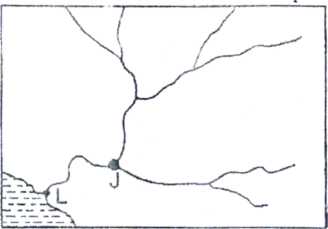   Name part labelled     J     and   L                                                                    		         (2mks)5. 	a)Define the term oceans                                                                                              (2mks)	 b)State three reasons why ocean water are salty                                                     (3mks)SECTION  BAnswer question 6 and two other questions in this section6.Use the map of Oyugis  (1:50,000) sheet 130/1 provided, to answer the questions that follow	a. (i)Give  two adjoining index  to the south and   East of oyugis map    (2mks)                   	ii)Convert the scale of the map extract given  1:50000 into a statement scale                                                                                                                  	( b)What is the bearing, distance and direction of the trigonometrical station  Ingrid 	square  7030 from brickworks in grid square 7832                                 														(3mks) 	(c)Enlarge by two area bounded by easting 85 and 88,northing 39 and 41                                                    											(2mks)	On it label and name the following                                              i)River Awach kasipul   					 (1mk)                                              ii)Forest boundary 					 (1mk)                                              iii)woodland            						(d)Explain three factors that have favoured  trade in the map extract.               																										(6mks)  	(i)Citing evidence from the map  state  two social services offered  in the area 	covered  by Oyugis map                                                                   						   									 (2mks) 	(ii)Describe the relief of the area covered by the map                          														(5mks) 7. 	(a)What is rotation of the Earth      (2mks)                                                  			   	(b)The diagram below  represents one effect resulting from rotation of the Earth. 	  	Use it to answer part (b( i) and (b( ii) below;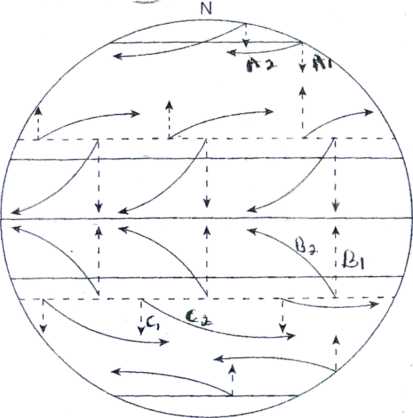 	i) Name the effect of rotation represented  by the diagram			 (1mk) (ii) 	Citing specific pressure zones and winds shown, describe the process represented in;		 (i) A1 and A2                                                                                                (3mks)		   		(ii)B1 and B2                                                                                                      (3mks) 			(iii)C1 and C2     							     (3mks)                                                                                           	(c)Explain how the following factors affects temperature                                                           (i) Altitude                                                                                         (3mks)                                              (ii)Latitude                                                                                        (4mks) 	d)Explain three reasons why a weather station must  be sited away from tall 	building and trees  	(6mks)									  8.	 (i)Name two types of vegetation .						    (2mks)      	  II)Give two physiographic factors influencing vegetation distribution         	     (2mks) 	  b)the diagram below shows vegetation zones of  an East African mountain. Use it to answer 	  	questions below(bi) and b(ii)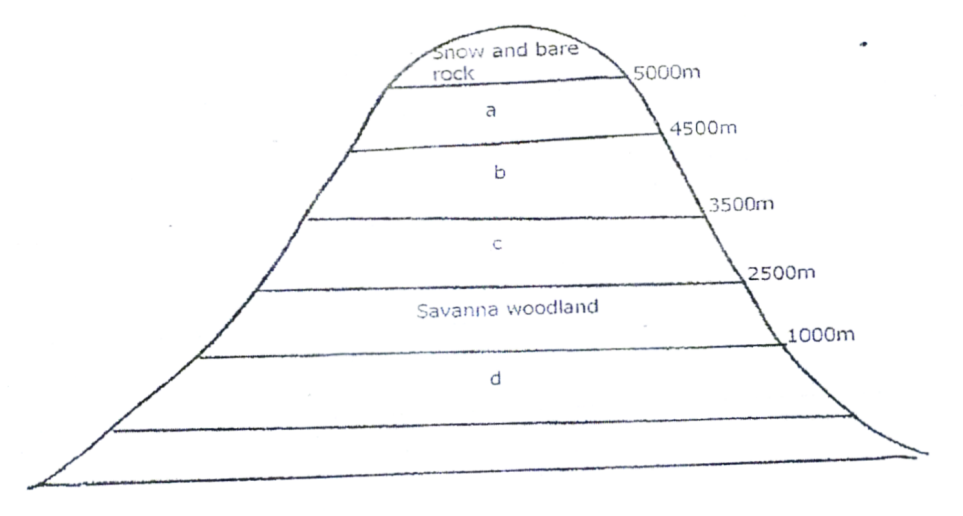           	 Name the zones a,b,c and d                                                                                                        (4mks)		ii)Give one reason why there is no vegetation  cover on the top  of the mountain (1mk)	c	(i)State the names given to temperate grassland vegetation  in:North AmericaArgentina		ii)Explain three uses of savannah vegetation 					 (6mks)	d)Explain four characteristics of tropical desert vegetation 				(8mks)9.	 (a)With the aid of well labelled diagram describe how a crag and tail is formed	(6mks)									      			        	(b)Name and describe four types of glacial moraines                			 (8mks)  C 		(i)Identify two features formed by glacial erosion in the highlands														         (2mks)   		 (ii) State three factors which encourage  glacial deposition                       (3mks)    		  (iii)Explain three positive effects of glaciations  to human activities         (6mks)10. 	(a)state             		  i)Three factors which contribute to the development of deserts    	 (3mks)             		  ii)Three processes through which winds erodes a desert land scape 	(3mks)		b)Using  well labelled diagrams explain how a rock pedestal is formed (6mks)		c)Explain three significance of wind depositional features                                    	(6mks)		d)Suppose you  carry out a field sturdy on  the action of water in a desert                    	 i)List four features you are likely to study             			   	 (4mks 			 ii)State  three problems you are likely to experience during the field study 													(3mks)       													      